APPEL À CANDIDATURESRENCONTRE JEUNES BRAGANÇA 2019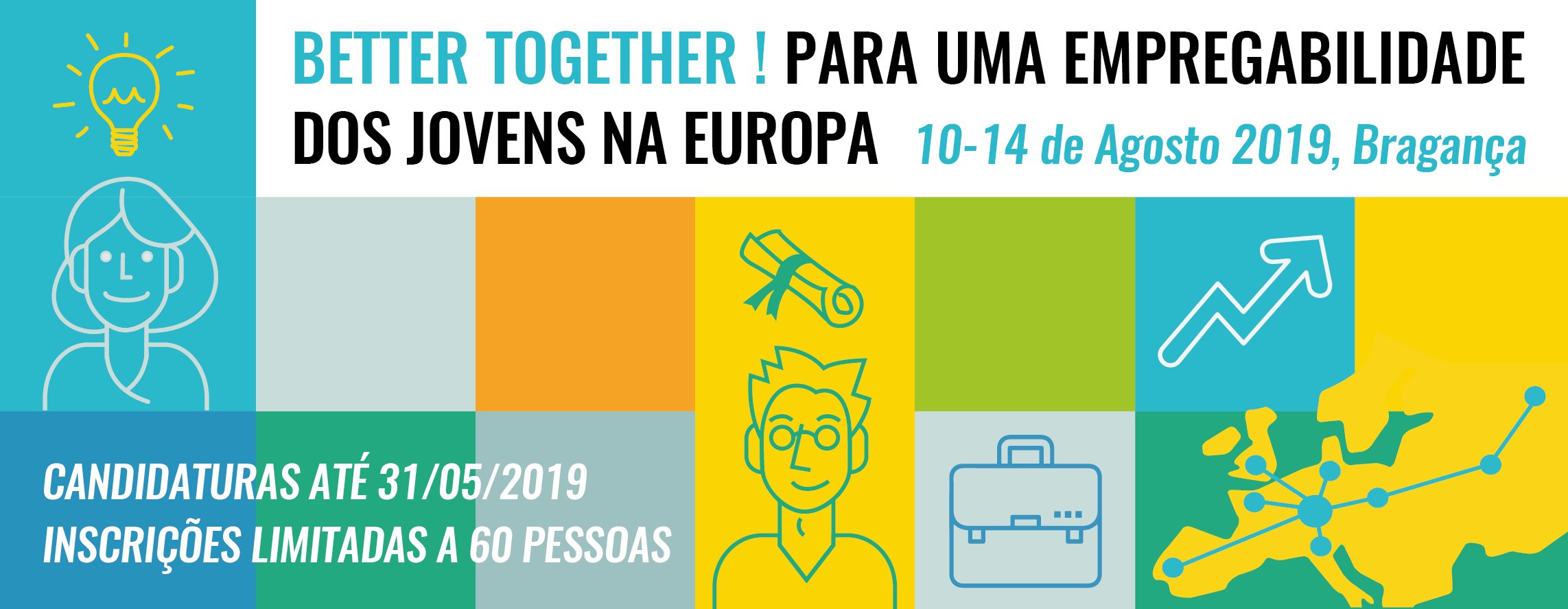 Es-tu lusophone? Es- tu animateur de jeunesse ou habituellement en contact avec des jeunes dans ton association? Veux-tu agir pour une meilleure employabilité des jeunes au niveau européen et participer à la création d’un réseau transnational d’animateurs de la jeunesse lusophones ?Cap Magellan est à la recherche de candidats pour la formation Erasmus+  « Mieux ensemble! Pour l’employabilité des jeunes en Europe » qui aura lieu dans la ville de Bragança (région de Trás-os-Montes)  du 10 au 14 août 2019. Il s’agit d’une rencontre européenne de jeunes et d’animateurs de jeunes pendant 4 jours dans le cadre du programme Erasmus+. À travers cette rencontre, des formations seront proposées aux animateurs de jeunes et aux jeunes présents, issus de différents pays européens et de différentes nationalités. Tout au long du programme, ils participeront à des séminaires, à des activités de formation, mais aussi à des événements festifs et des visites d’étude.L’objectif du projet est de créer un réseau européen d’animateurs de jeunesse lusophone, des personnes qui travaillent avec les jeunes et qui seront mises en contact avec des personnes actives en politique, dans des entreprises et des associations de plusieurs pays pour partager des expériences. À travers cette mise en réseau, nous souhaitons trouver des solutions pour augmenter l’employabilité des jeunes en Europe, notamment lusophones.Les candidats doivent correspondre au profil suivant :- Minimum niveau B2 de Portugais- Être un animateur de jeunesse, un représentant ou un membre actif d’une association liée à la jeunesse ou être es en contact avec les jeunes dans son milieu professionnel- Habiter en Autriche/ Allemagne/ Portugal/ France (selon les règles du Programme Erasmus+, 50 participants de ces pays seront acceptés pour le projet et leurs frais de voyage et participation pris en charge par les organisateurs)-Pour des personnes intéressées par le projet et résidant dans un autre pays de l’Union européenne, il est possible de postuler toute de même. Les candidatures seront analysées en fonction des places disponibles et la motivation du candidat. Les prises en charge dans le cadre du programme européen seront toutefois différente : en effet, les frais de transports internationaux ne seront pas pris en charge.Comment poser sa candidature:Pour poser une candidature, merci de remplir le formulaire en ligne jusqu’ au  31/05/2019 et de décrire tes motivations pour participer au projet:https://docs.google.com/forms/d/1yoteNGyNoka27wcNQ4GnCM4gWncb1QQ8qkoEB5jM3I4/editCritères de sélectionPour la sélection des participants, ce sont les profils des candidats correspondant au critère d’« animateur de la jeunesse » qui seront analysés. Des animateurs de jeunesse en contact avec un public défavorisé (refugiés ou demandeurs d’asile) seront privilégiés. Pour des personnes intéressées par le projet ne sachant pas si leur profil correspond aux critères, il est possible de contacter Cap Magellan qui pourra examiner la candidature. Inclus dans la participation au projet:1) Le logement, l’alimentation et le cas échant le voyage international aller-retour de la ville de résidence du candidat jusqu’à Bragança (montant des frais de voyage internationaux remboursés: 360 € pour les participants venus d’Allemagne, 275 € pour les participants de France et d’Autriche et 180 € pour les participants venus du Portugal. À condition que le participant ait réellement été présent à la rencontre, et sur présentation d’un justificatif de dépense, remboursement ayant lieu après la rencontre.) Le remboursement des frais de voyage sont limités aux participants venant d’Allemagne, d’Autriche, de France ou du Portugal, dans le cadre des règles et des partenariats établis dans le programme européen.2) La formation permet aux participants de développer leurs compétences professionnelles. Ils seront intégré.es à un réseau transnational durable de jeunes leaders lusophones.3) La participation à la formation est une avantage pour un CV. Les participants recevront un certificat européen à leur nom qui valorisera les compétences acquises.Organisations partenaires Erasmus+ : Allemagne: ASPPA (Associação dos pós graduados Portugueses na Alemanha) Autriche/Afrique: ADYFE (African Diaspora Youth Forum in Europe)Portugal : CNJ (Conselho Nacional da Juventude Portuguesa, plataforma representativa das instituições de juventude com o Estado)Bué Fixe (associação juvenil afro-portuguesa)Contact Presse : Nelly Scholz,  reseau@capmagellan.org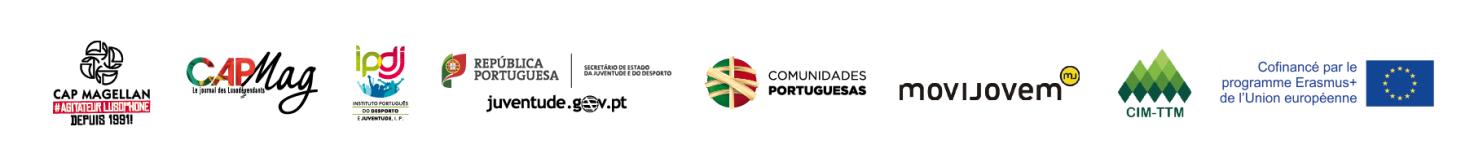 